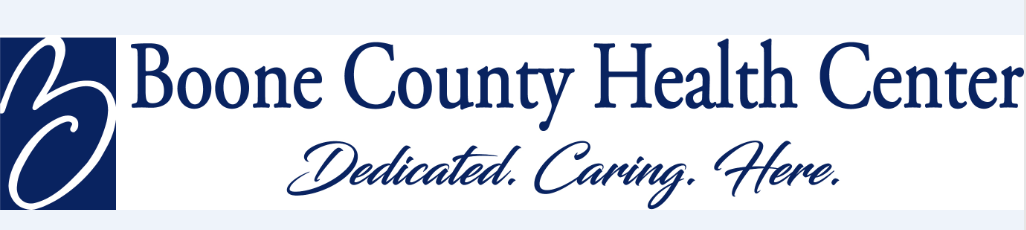 723 West Fairview Street							PH.  402-395-2191PO Box 151									FX.  402-395-2180Albion, NE  68620HIPAA CONTACT INFORMATIONPATIENT NAME:_________________________________DOB:_____________________(Initial)  Boone County Health Center (BCHC) is permitted to share any and all medical information with the following individuals listed below, including test results, sensitive information as stipulated by the State of Nebraska, and information disclosed during hospital and/or office visits.  The following are exceptions of information I do NOT want shared:________________________________________________________________Please mark an (X) in the appropriate column if you would like to authorize someone to receive your medical and/or billing information.  Also, please be sure to list your Healthcare Power of Attorney and provide BCHC a copy of your Healthcare Power of Attorney form.    Thank you.This is not a substitute for a Release of Information form to obtain medical records.I UNDERSTAND AND DIRECT THAT THIS AUTHORIZATION WILL REMAIN IN EFFECT UNTIL IT IS REVOKED BY ME IN WRITING.SIGNATURE:_________________________________________________________DATE:_____________________PRINTED NAME:______________________________________________________MRN#:____________________NAMERELATIONSHIPPHONE NUMBERRELEASE MEDICAL INFORMATIONRELEASE BILLING INFORMATION